О внесении изменений в программу«Комплексное развитие транспортнойинфраструктуры Жигаловского муниципальногообразования на период 2017-2026 года»В связи с уточнением объемов финансирования  программы «Комплексное развитие транспортной инфраструктуры Жигаловского муниципального образования на период 2017-2026 годы», утвержденной постановлением администрации Жигаловского муниципального образования от 11 января 2017 года №03, руководствуясь Федеральным законом от 06.10.2003 года № 131-ФЗ «Об общих принципах организации местного самоуправления в Российской Федерации», ст. 7, 34, 38 Устава Жигаловского муниципального образования, Администрация Жигаловского муниципального образованияПОСТАНОВЛЯЕТ:Внести следующие изменения в программу «Комплексное развитие транспортной инфраструктуры Жигаловского муниципального образования на период 2017-2026 годы» утвержденную постановлением администрации Жигаловского муниципального образования от 11 января 2017 года №03:раздел «Ресурсное обеспечение муниципальной программы» Паспорта программы изложить в новой редакции: раздел «Оценка объемов и источников финансирования мероприятий программы развития транспортной инфраструктуры» изложить в новой редакции (прилагается).абзац 3 раздела «Принципиальные варианты развития и их оценка по целевым показателям развития транспортной инфраструктуры» после слов «(ремонт дорог)» -  дополнить словами «в том числе за счёт субсидии из областного бюджета в целях софинансирования расходных обязательств муниципальных образований Иркутской области на осуществление дорожной деятельности в отношении автомобильных дорог общего пользования местного значения, входящих в транспортный каркас Иркутской области (приложение №1);»;Дополнить Программу после «Приложения Оценка объемов и источников финансирования мероприятий программы развития транспортной инфраструктуры (точное 2017-2022г.план 2023г. -2025 г.)» - «Приложением №1» (прилагается);Отделу экономики и бюджета администрации Жигаловского муниципального образования (Федотовой О.В.) внести соответствующие изменения в бюджет Жигаловского муниципального образования.Настоящее постановление подлежит официальному опубликованию в «Спецвыпуск Жигалово» и размещению на официальном сайте Жигаловского муниципального образования www.жигалово-адм.рфГлава Жигаловского муниципального образования                                                                                               Д.А. ЛунёвПриложение Приложение № 1Софинансирование расходных обязательств муниципальных образований Иркутской области на осуществление дорожной деятельности в отношении автомобильных дорог общего пользования местного значения, входящих в транспортный каркас Иркутской области«10» ноября 2023 г.  № 75-1р.п.ЖигаловоРесурсное обеспечение муниципальной программыОбщий объем финансирования программы составляет  295 498,8 тыс. руб. в том числе ОБ : 115 916 тыс. руб.2017 год – 3956,1 тыс. руб.;2018 год – 4636,2 тыс. руб.;2019 год – 6405,2 тыс. руб.;2020 год – 5829,1 тыс. руб.;2021 год – 8864,1 тыс. руб.;2022год – 23159,4 тыс. руб.;2023год – 74625,3 тыс. руб.; в т.ч. ОБ – 25 916 тыс. руб.2024год – 54546,0 тыс. руб.; в т.ч. ОБ – 30 000 тыс. руб.2025год – 56655,7 тыс. руб.; в т.ч. ОБ – 30 000 тыс. руб. 2026год – 56821,7 тыс. руб. в т.ч. ОБ – 30 000 тыс. руб.ОЦЕНКА ОБЪЕМОВ И ИСТОЧНИКОВ ФИНАНСИРОВАНИЯ МЕРОПРИЯТИЙ ПРОГРАММЫ РАЗВИТИЯ ТРАНСПОРТНОЙ ИНФРАСТРУКТУРЫОЦЕНКА ОБЪЕМОВ И ИСТОЧНИКОВ ФИНАНСИРОВАНИЯ МЕРОПРИЯТИЙ ПРОГРАММЫ РАЗВИТИЯ ТРАНСПОРТНОЙ ИНФРАСТРУКТУРЫОЦЕНКА ОБЪЕМОВ И ИСТОЧНИКОВ ФИНАНСИРОВАНИЯ МЕРОПРИЯТИЙ ПРОГРАММЫ РАЗВИТИЯ ТРАНСПОРТНОЙ ИНФРАСТРУКТУРЫОЦЕНКА ОБЪЕМОВ И ИСТОЧНИКОВ ФИНАНСИРОВАНИЯ МЕРОПРИЯТИЙ ПРОГРАММЫ РАЗВИТИЯ ТРАНСПОРТНОЙ ИНФРАСТРУКТУРЫОЦЕНКА ОБЪЕМОВ И ИСТОЧНИКОВ ФИНАНСИРОВАНИЯ МЕРОПРИЯТИЙ ПРОГРАММЫ РАЗВИТИЯ ТРАНСПОРТНОЙ ИНФРАСТРУКТУРЫОЦЕНКА ОБЪЕМОВ И ИСТОЧНИКОВ ФИНАНСИРОВАНИЯ МЕРОПРИЯТИЙ ПРОГРАММЫ РАЗВИТИЯ ТРАНСПОРТНОЙ ИНФРАСТРУКТУРЫОЦЕНКА ОБЪЕМОВ И ИСТОЧНИКОВ ФИНАНСИРОВАНИЯ МЕРОПРИЯТИЙ ПРОГРАММЫ РАЗВИТИЯ ТРАНСПОРТНОЙ ИНФРАСТРУКТУРЫОЦЕНКА ОБЪЕМОВ И ИСТОЧНИКОВ ФИНАНСИРОВАНИЯ МЕРОПРИЯТИЙ ПРОГРАММЫ РАЗВИТИЯ ТРАНСПОРТНОЙ ИНФРАСТРУКТУРЫОЦЕНКА ОБЪЕМОВ И ИСТОЧНИКОВ ФИНАНСИРОВАНИЯ МЕРОПРИЯТИЙ ПРОГРАММЫ РАЗВИТИЯ ТРАНСПОРТНОЙ ИНФРАСТРУКТУРЫОЦЕНКА ОБЪЕМОВ И ИСТОЧНИКОВ ФИНАНСИРОВАНИЯ МЕРОПРИЯТИЙ ПРОГРАММЫ РАЗВИТИЯ ТРАНСПОРТНОЙ ИНФРАСТРУКТУРЫОЦЕНКА ОБЪЕМОВ И ИСТОЧНИКОВ ФИНАНСИРОВАНИЯ МЕРОПРИЯТИЙ ПРОГРАММЫ РАЗВИТИЯ ТРАНСПОРТНОЙ ИНФРАСТРУКТУРЫНаименование мероприятия     Оценка расходов (тыс. руб.), годы           Оценка расходов (тыс. руб.), годы           Оценка расходов (тыс. руб.), годы           Оценка расходов (тыс. руб.), годы           Оценка расходов (тыс. руб.), годы           Оценка расходов (тыс. руб.), годы           Оценка расходов (тыс. руб.), годы           Оценка расходов (тыс. руб.), годы           Оценка расходов (тыс. руб.), годы           Оценка расходов (тыс. руб.), годы      Наименование мероприятия     Оценка расходов (тыс. руб.), годы           Оценка расходов (тыс. руб.), годы           Оценка расходов (тыс. руб.), годы           Оценка расходов (тыс. руб.), годы           Оценка расходов (тыс. руб.), годы           Оценка расходов (тыс. руб.), годы           Оценка расходов (тыс. руб.), годы           Оценка расходов (тыс. руб.), годы           Оценка расходов (тыс. руб.), годы           Оценка расходов (тыс. руб.), годы      Наименование мероприятия     Оценка расходов (тыс. руб.), годы           Оценка расходов (тыс. руб.), годы           Оценка расходов (тыс. руб.), годы           Оценка расходов (тыс. руб.), годы           Оценка расходов (тыс. руб.), годы           Оценка расходов (тыс. руб.), годы           Оценка расходов (тыс. руб.), годы           Оценка расходов (тыс. руб.), годы           Оценка расходов (тыс. руб.), годы           Оценка расходов (тыс. руб.), годы      Наименование мероприятия     Оценка расходов (тыс. руб.), годы           Оценка расходов (тыс. руб.), годы           Оценка расходов (тыс. руб.), годы           Оценка расходов (тыс. руб.), годы           Оценка расходов (тыс. руб.), годы           Оценка расходов (тыс. руб.), годы           Оценка расходов (тыс. руб.), годы           Оценка расходов (тыс. руб.), годы           Оценка расходов (тыс. руб.), годы           Оценка расходов (тыс. руб.), годы      Наименование мероприятия2017г.2018г.2019г.2020г.2021г.2022 г.2023 г.2024 г.2025 г.2026 г.Развитие автомобильных дорог 910 0409 07001 29980 (29990) 244Развитие автомобильных дорог 910 0409 07001 29980 (29990) 244Развитие автомобильных дорог 910 0409 07001 29980 (29990) 244Развитие автомобильных дорог 910 0409 07001 29980 (29990) 244Развитие автомобильных дорог 910 0409 07001 29980 (29990) 244Развитие автомобильных дорог 910 0409 07001 29980 (29990) 244Развитие автомобильных дорог 910 0409 07001 29980 (29990) 244Развитие автомобильных дорог 910 0409 07001 29980 (29990) 244Развитие автомобильных дорог 910 0409 07001 29980 (29990) 244Развитие автомобильных дорог 910 0409 07001 29980 (29990) 244Развитие автомобильных дорог 910 0409 07001 29980 (29990) 244Развитие автомобильных дорог 910 0409 07001 29980 (29990) 2441За счет средств дорожных фондов2505,82991,64087,74944,23401,43646,95019,74640,54781,54947,51.1.- разработка проектной, сметной и иной документации0545000000001.2.- ремонт автомобильных дорог и сооружений22232219,53635,44847,33401,43646,95019,74640,54781,54947,51.3.- ремонт дорог с использованием эмульсии38,499,1303,659,40000001.4.- приобретение асфальтово-бетонной смеси83,1128148,700000001.5.- работы по обеспылеванию автомобильных дорог161,30037,50000002За счет средств местного бюджета000260,95722,419326,436979,311718,411192,411192,42.1.- ремонт автомобильных дорог и сооружений00004895,517982,934406,31000010000100002.2.- ремонт дорог с использованием эмульсии000179375,4474,8284,83103103102.3.- отсыпка дорог,обочин ПГС00003002882246,36005005002.4.- работы по обеспылеванию автомобильных дорог00081,9151,5166,30332,4332,4332,42.5.- разработка проектной, сметной и иной документации0000013,141,947650502.6.- приобретение асфальтово-бетонной смеси00000401,300003За счет субсидии в отношении дорог, входящих в каркас Иркутской области00000027866,732258,134482,7634482,83.1.- ремонт автомобильных дорог и сооружений - областной бюджет000000259163000030000300003.2.- ремонт автомобильных дорог и сооружений - местный бюджет0000001950,72258,064482,764482,76Итого:Итого:2505,82991,64087,75205,19123,822973,369865,74861750456,6650622,7Организация освещения 910 0503 07002 29990 244 (224,225,226,340)Организация освещения 910 0503 07002 29990 244 (224,225,226,340)Организация освещения 910 0503 07002 29990 244 (224,225,226,340)Организация освещения 910 0503 07002 29990 244 (224,225,226,340)Организация освещения 910 0503 07002 29990 244 (224,225,226,340)Организация освещения 910 0503 07002 29990 244 (224,225,226,340)Организация освещения 910 0503 07002 29990 244 (224,225,226,340)1Обслуживание и ремонт светильников75,52566,364505045,44545452Приобретение материалов для ремонта уличного освещения54,14127,519505049,65050503Аренда опор для размещения светильников уличного освещения165154,74,74,74,74,74,74,74,74Техприсоединение05,816,406666665Приобретение, доставка и установка опор001500000006Устройство линии освещения на новых улицах34,878,7142,60000000Итого:Итого:329,4128,5372,587,7110,7110,7105,7105,7105,7105,7Повышение безопасности дорожного движения 910 0503 07003 29990 244 (225,226,310,340)Повышение безопасности дорожного движения 910 0503 07003 29990 244 (225,226,310,340)Повышение безопасности дорожного движения 910 0503 07003 29990 244 (225,226,310,340)Повышение безопасности дорожного движения 910 0503 07003 29990 244 (225,226,310,340)Повышение безопасности дорожного движения 910 0503 07003 29990 244 (225,226,310,340)Повышение безопасности дорожного движения 910 0503 07003 29990 244 (225,226,310,340)Повышение безопасности дорожного движения 910 0503 07003 29990 244 (225,226,310,340)1Дорожная разметка:101,320,3132,279158213206,83503503501- Приобретение краски, материалов, трафаретов,нанесение разметки101,320,3132,279158213206,83503503502Обустройство и техническое переоснащение пешеходных переходов000177059,101001001003Приобретение дорожных знаков25,295,9183,32262075,7110,610053534Установка, доставка и обслуживание дорожных знаков, остан.павильонов23,3123,644,51271194,2210,410890,390,3Итого:Итого:149,8239,8360449259442527,8658593,3593,3Организация регулярных перевозок по муниципальным маршрутам автомобильным транспортом 910 0408 07004 29990 811Организация регулярных перевозок по муниципальным маршрутам автомобильным транспортом 910 0408 07004 29990 811Организация регулярных перевозок по муниципальным маршрутам автомобильным транспортом 910 0408 07004 29990 811Организация регулярных перевозок по муниципальным маршрутам автомобильным транспортом 910 0408 07004 29990 811Организация регулярных перевозок по муниципальным маршрутам автомобильным транспортом 910 0408 07004 29990 811Организация регулярных перевозок по муниципальным маршрутам автомобильным транспортом 910 0408 07004 29990 811Организация регулярных перевозок по муниципальным маршрутам автомобильным транспортом 910 0408 07004 29990 811Организация регулярных перевозок по муниципальным маршрутам автомобильным транспортом 910 0408 07004 29990 811Организация регулярных перевозок по муниципальным маршрутам автомобильным транспортом 910 0408 07004 29990 811Организация регулярных перевозок по муниципальным маршрутам автомобильным транспортом 910 0408 07004 29990 811Организация регулярных перевозок по муниципальным маршрутам автомобильным транспортом 910 0408 07004 29990 811Организация регулярных перевозок по муниципальным маршрутам автомобильным транспортом 910 0408 07004 29990 8111Субсидия на содержание маршрутов пассажирских перевозок 9801276,31234,3311327723280,34126,15165,3550055002Приобретение маршрутного автобуса0001918,5000000Итого:Итого:9801276,31234,35031,527723280,34126,15165,355005500ВСЕГО:ВСЕГО:3956,14636,26405,25829,18864,123159,474625,354546,056655,756821,7адрес объектаОбъем ремонтакмСметная стоимостьтыс. руб.Сметная стоимостьтыс. руб.Сметная стоимостьтыс. руб.Сметная стоимостьтыс. руб.Сметная стоимостьтыс. руб.адрес объектаОбъем ремонтакмвсегообластной бюджетобластной бюджетместный бюджетместный бюджет2023 год2023 год2023 год2023 год2023 год2023 год2023 годРемонт автомобильной дороги по ул. Неугодниковская  на участке (от региональной дороги 25Н-153  до пересечения ул.Пролетарская) в рп Жигалово Иркутской области1,520 490,8519 056,4919 056,491 434,361 434,36Ремонт автомобильной дороги по ул. Буфер  на участке (от ул. Неугодниковская  до  ул.Полевая) в рп Жигалово Иркутской области4587 375,836 859,526 859,52516,31516,31ИТОГО1,95827 866,6825 916,0025 916,001 950,671 950,672024 год2024 год2024 год2024 год2024 год2024 год2024 годРемонт автомобильной дороги по ул. Чупановская  на участке (от ул.Партизанская до ул. Карла-Маркса) в рп Жигалово Иркутской области2,022 472,0622 472,0620 899,0020 899,001 573,06Ремонт автомобильной дороги по ул. Карла-Маркса  на участке (от ул. Чупановская до  региональной дороги 25Н-152) в рп Жигалово Иркутской области0,7546 789,006 789,006 311,006 311,00475,00Ремонт автомобильной дороги по ул.Пролетарская  на участке (от ул. Пролетарская д.1  до ул. Куйбышева) в рп Жигалово Иркутской области0,3023 000, 013 000, 012 790,002 790,002010,01ИТОГО3,05632 258,0732 258,0730 000,0030 000,002 258,072025 год2025 год2025 год2025 год2025 год2025 год2025 годРемонт автомобильной дороги по ул. Весенняя на участке (от ул.Калинина до региональной дороги 25Н-152) в рп Жигалово Иркутской области0,5705 539,205 539,204 819,104 819,10720,10Ремонт автомобильной дороги по ул.Рабочая на участке (от ул. 8 Марта до ул.Мира) в рп Жигалово Иркутской области0,65710 533,5610 533,569 164,209 164,201369,36Ремонт автомобильной дороги по ул. Партизанская на участке (от ул. Неугодниковская до ул. Чупановская) в рп Жигалово Иркутской области1,5919 560,009 560,008 317,208 317,201 242,80Ремонт автомобильной дороги по ул.50 Лет Октября  на участке (от  региональной дороги 25Н-152  до  ул.8 Марта) в рп Жигалово Иркутской области0,3518 850,008 850,007 699,507 699,501 150,50ИТОГО3,16934 482,7634 482,7630 000,0030 000,004 482,762026 год2026 год2026 год2026 год2026 год2026 год2026 годРемонт автомобильной дороги по ул. Советская на участке (от ул.Партизанская до региональной дороги 25Н-152) в рп Жигалово Иркутской области1,812 997,7612 997,7611 308,0511 308,051 689,71Ремонт автомобильной дороги по ул. Исакова на участке (от по ул.Исакова д.№2"б" до ул. Власова) в рп Жигалово Иркутской области0,62015 490,0015 490,0013 476,3013 476,302 013,70Ремонт автомобильной дороги по ул.Власова  на участке (от  земельного участка №26 по земельный участок №1"а" по ул.Власова) в рп Жигалово Иркутской области0,575 995,005 995,005 215,655 215,65779,35ИТОГО2,9934 482,7634 482,7630 000,0030 000,004 482,76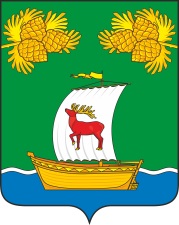 